የህክምና ሥራ ፍቃድ የህክምና ማረጋገጫ ቅጽ (PFL-MMC)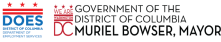 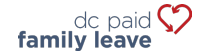 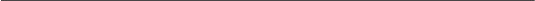 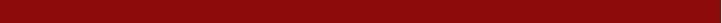 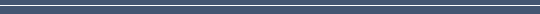 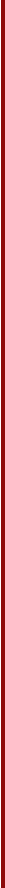 መምርያ ለይገባኛል አቅራቢ፡ለህክምና የሥራ ፈቃድ ጥቅማጥቅሞች በዲሲ የሚከፈለው የቤተሰብ የሥራ ዕረፍትን ለማስገባት ይህንን ቅጽ ይጠቀሙ። ይህ ቅጽ በዲሲ ለሚከፈለዉ የቤተሰብ የሥራ ፈቃድ ሕግ በተደነገገው መሠረት “ከባድ የጤና ሁኔታ” እንዳሎት ለመለየት ይጠቅማል። የቅጹን የመጀመሪያ ክፍል መሙላት አለብዎ። ዶክተርዎ ወይም ፈቃድ ያለው የጤና እንክብካቤ አቅራቢዎ የቅጹን ሁለተኛ ክፍል መሙላት አለበት። የህክምና የሥራ ፈቃድ ጥቅማጥቅሞችን የማመልከት ሂደቱን መሙላት የሚችሉት ይህ ቅፅ ተሞልቶ በሀኪምዎ ከተፈረመ ብቻ ነው። በመስመር/ኦንላይን ላይ የሚከፈለዉ የቤተሰብ የሥራብፍቃድ ጥቅሞችን መግቢያ በር/ፖርታል በመጠቀም በ does.pflbas.dc.gov፣በማመልከቻው ሂደት ውስጥ ይህን ቅጽ በተገቢው ቦታ እንዲጭኑ በሲስተሙ ይጠየቃሉ።ክፍል 2 (ፈቃድ ባለው የጤና እንክብካቤ አቅራቢ የሚሞላ)ለጤና እንክብካቤ አቅራቢ መመሪያዎች: -ታካሚዎ ከዲስትሪክት ኦፍ ኮሎምቢያ የሚከፈል የቤተሰብ የሥራ ዕረፍት ጥቅሞችን እየጠየቀ ነው። የዚህ ቅፅ ዓላማ በሽተኛዎ በዲሲ የሚከፈለው የቤተሰብ የሥራ ፈቃድ ሕግ መሠረት ለህክምና የሥራ ፈቃድ ጥቅሞች ብቁ መሆን አለመሆኑን ለማወቅ ነው። ከሚከተሉት ጥያቄዎች መካከል ብዙዎቹ የሚመለከታቸው ከሆነ ቀንን በማስከተል አዎን ወይም አይደለም መልሶች ያስፈልጋሉ። ለጥቅሞቹ ብቁነት የሚወሰነው በተወሰኑ ሁኔታዎች ላይ ነው። ለይገባኛል አቅራቢ ብቁ ለመሆን ለእያንዳንዱ ጥያቄ “አዎን” ብሎ መመለስ አስፈላጊ አይደለም።PFL-MMC ሰኔ 2020 ተሻሽለዋልአድራሻ፦ 4058 Minnesota Ave., NE, Washington, DC 20019 · ስልክ: 202-899-3700 · ኢሚይል: PFLBenefitsDivision@dc.govየህክምና ሥራ ፍቃድ የህክምና ማረጋገጫ ቅጽ (PFL-MMC)PFL-MMC ሰኔ 2020 ተሻሽለዋልአድራሻ፦ 4058 Minnesota Ave., NE, Washington, DC 20019 · ስልክ: 202-899-3700 · ኢሚይል: PFLBenefitsDivision@dc.gov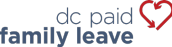 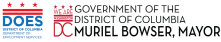 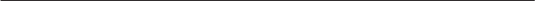 PFL-MMC ሰኔ 2020 ተሻሽለዋልአድራሻ፦ 4058 Minnesota Ave., NE, Washington, DC 20019 · ስልክ: 202-899-3700 · ኢሚይል: PFLBenefitsDivision@dc.govክፍል 1 (በአቤቱታ አቅራቢው ይጠናቀቃል)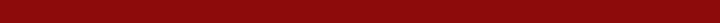 የአያት ስም የመጠሪያ ስም የአባትስምክፍል 1 (በአቤቱታ አቅራቢው ይጠናቀቃል)የአያት ስም የመጠሪያ ስም የአባትስምየትዉልድ ቀን (ወር/ቀን/ዓመት)የሶሻል ሴኩሪቲ ቁጥር ወይም የግለሰብ የግብር መለያ ቁጥር (ITIN)ሀ. የጤና እንክብካቤ አቅራቢ መረጃ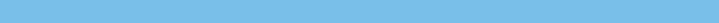 ከተጠቀሰው ቦታ በስተቀር ሁሉም መስኮች ያስፈልጋሉየአያት ስምሀ. የጤና እንክብካቤ አቅራቢ መረጃከተጠቀሰው ቦታ በስተቀር ሁሉም መስኮች ያስፈልጋሉየአያት ስምሀ. የጤና እንክብካቤ አቅራቢ መረጃከተጠቀሰው ቦታ በስተቀር ሁሉም መስኮች ያስፈልጋሉየአያት ስምሀ. የጤና እንክብካቤ አቅራቢ መረጃከተጠቀሰው ቦታ በስተቀር ሁሉም መስኮች ያስፈልጋሉየአያት ስምየፖስታ መላኪያ አድራሻ፦የፖስታ መላኪያ አድራሻ፦የፖስታ መላኪያ አድራሻ፦የፖስታ መላኪያ አድራሻ፦የስልክ ቁጥር፦የኢሜል አድራሻየኢሜል አድራሻየኢሜል አድራሻየተግባር አይነት / ልዩየሕክምናየተግባር አይነት / ልዩየሕክምናየተግባር አይነት / ልዩየሕክምናየተግባር አይነት / ልዩየሕክምናየግዛቱ የፈቃድ ቁጥርየግዛቱ የፈቃድ ቁጥርብሄራዊ አገልግሎት ሰጪ (ከተፈለገ)ብሄራዊ አገልግሎት ሰጪ (ከተፈለገ)ለ. ስለ ይገባኛል ጥያቄ አቅራቢዉ የሕክምና ሁኔታ መረጃ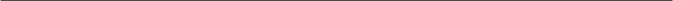 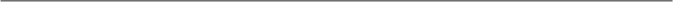 የምርመራው ስም ወይም የጤና ሁኔታ ምልክቶች መግለጫለ. ስለ ይገባኛል ጥያቄ አቅራቢዉ የሕክምና ሁኔታ መረጃየምርመራው ስም ወይም የጤና ሁኔታ ምልክቶች መግለጫለ. ስለ ይገባኛል ጥያቄ አቅራቢዉ የሕክምና ሁኔታ መረጃየምርመራው ስም ወይም የጤና ሁኔታ ምልክቶች መግለጫለ. ስለ ይገባኛል ጥያቄ አቅራቢዉ የሕክምና ሁኔታ መረጃየምርመራው ስም ወይም የጤና ሁኔታ ምልክቶች መግለጫለጤና ሁኔታ የመጀመሪያ ICD -10 ኮድ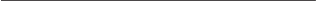 ለጤና ሁኔታ የመጀመሪያ ICD -10 ኮድለጤና ሁኔታ የመጀመሪያ ICD -10 ኮድሁለተኛ ደረጃ ICD -10 ኮድ (ከተፈለ)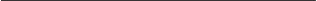 የጤና ሁኔታ የተመረመረበት ቀን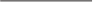 (ወር/ቀን/ዓመት)የጤና ሁኔታ የተመረመረበት ቀን(ወር/ቀን/ዓመት)የጤና ሁኔታ የተመረመረበት ቀን(ወር/ቀን/ዓመት)አዎ አይ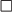 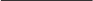 1. የጤና ሁኔታ እርግዝና ነው?(ወር/ቀን/ዓመት)አዎ አይ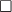 2. በጤናው ሁኔታ ምክንያት ህመምተኛዎ መሥራት፣ትምህርት ቤት መከታተል ወይም ሌሎች የዕለት ተዕለት ኑሮን በጤና ምክንያት ወይም ሕክምና ለማግኘት እንቅስቃሴዎችን ማከናወን አይችሉም ብሎ ያምናሉ?አዎ አይ2. በጤናው ሁኔታ ምክንያት ህመምተኛዎ መሥራት፣ትምህርት ቤት መከታተል ወይም ሌሎች የዕለት ተዕለት ኑሮን በጤና ምክንያት ወይም ሕክምና ለማግኘት እንቅስቃሴዎችን ማከናወን አይችሉም ብሎ ያምናሉ?አዎ አይ2. በጤናው ሁኔታ ምክንያት ህመምተኛዎ መሥራት፣ትምህርት ቤት መከታተል ወይም ሌሎች የዕለት ተዕለት ኑሮን በጤና ምክንያት ወይም ሕክምና ለማግኘት እንቅስቃሴዎችን ማከናወን አይችሉም ብሎ ያምናሉ?አዎ አይ2. በጤናው ሁኔታ ምክንያት ህመምተኛዎ መሥራት፣ትምህርት ቤት መከታተል ወይም ሌሎች የዕለት ተዕለት ኑሮን በጤና ምክንያት ወይም ሕክምና ለማግኘት እንቅስቃሴዎችን ማከናወን አይችሉም ብሎ ያምናሉ?አዎ አይ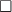 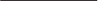 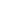 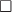 3. ከጤናው ሁኔታ የሚጠበቅ (ወይም በትክክል) የሚድንበት ቀን አለ?(ወር/ቀን/ዓመት)አይጠበቅምአዎ አይ3. ከጤናው ሁኔታ የሚጠበቅ (ወይም በትክክል) የሚድንበት ቀን አለ?(ወር/ቀን/ዓመት)አይጠበቅምአዎ አይ3. ከጤናው ሁኔታ የሚጠበቅ (ወይም በትክክል) የሚድንበት ቀን አለ?(ወር/ቀን/ዓመት)አይጠበቅምአዎ አይ3. ከጤናው ሁኔታ የሚጠበቅ (ወይም በትክክል) የሚድንበት ቀን አለ?(ወር/ቀን/ዓመት)አይጠበቅምአዎ አይ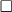 4. በሽተኛዎ በሆስፒታል፣በሆስፒስ ወይም በመኖሪያ ተቋም ውስጥ የሕክምና እንክብካቤ ተቋም የሕመምተኛ እንክብካቤን የጤና ሁኔታ ለማከም ቢያንስ በአንድ ሌሊት አንድ ጊዜ ይፈልጋል?አዎ ከሆነ፣የታካሚዎ እንክብካቤ ቀናት መቸ ነበሩ?አዎ አይ4. በሽተኛዎ በሆስፒታል፣በሆስፒስ ወይም በመኖሪያ ተቋም ውስጥ የሕክምና እንክብካቤ ተቋም የሕመምተኛ እንክብካቤን የጤና ሁኔታ ለማከም ቢያንስ በአንድ ሌሊት አንድ ጊዜ ይፈልጋል?አዎ ከሆነ፣የታካሚዎ እንክብካቤ ቀናት መቸ ነበሩ?አዎ አይ4. በሽተኛዎ በሆስፒታል፣በሆስፒስ ወይም በመኖሪያ ተቋም ውስጥ የሕክምና እንክብካቤ ተቋም የሕመምተኛ እንክብካቤን የጤና ሁኔታ ለማከም ቢያንስ በአንድ ሌሊት አንድ ጊዜ ይፈልጋል?አዎ ከሆነ፣የታካሚዎ እንክብካቤ ቀናት መቸ ነበሩ?አዎ አይ4. በሽተኛዎ በሆስፒታል፣በሆስፒስ ወይም በመኖሪያ ተቋም ውስጥ የሕክምና እንክብካቤ ተቋም የሕመምተኛ እንክብካቤን የጤና ሁኔታ ለማከም ቢያንስ በአንድ ሌሊት አንድ ጊዜ ይፈልጋል?አዎ ከሆነ፣የታካሚዎ እንክብካቤ ቀናት መቸ ነበሩ?አዎ አይ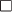 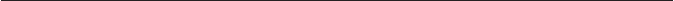 5. ይህ የጤና ሁኔታ ቢያንስ ለሶስት (3) ተከታታይ ቀናት ሙሉ የቆየ ታካሚዎን የመዳከም አቅም ነበረው?መልስዎ አዎ ከሆነ፣በዚህ የጤና ሁኔታ ምክንያት የአቅም መዳከም ቀኖች መች ነበሩ ወይም ለዚህ የጤና ሁኔታ ህክምና አስፈላጊ የነበሩት?አዎ አይ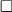 6. ለዚህ ሁኔታ ሕመምተኛው ተከታይ የሕክምና ቀጠሮዎችን ይዞ ነበር/ይዛል ወይ? መልስዎ አዎ ከሆነ፣የአሁኑ የሕክምና መርሃግብር መች ነው?አዎ አይአዎ አይአዎ አይ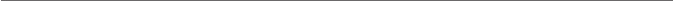 8. ይህንን የጤና ሁኔታ ለማከም በሽተኛው በየዓመቱ ሁለት (2) ወይም ከዚያ በላይ የሆኑ ጉብኝቶችን ይፈልጋል? መልስዎ አዎ ከሆነ፣ለሕክምና የታቀዱ ቀናት መችናቸው፣ካለ?አዎ አይ9. ሕክምና በይኖር፣ሕመምተኛዎይህ ሁኔታ ቢያንስ ለሦስት (3) ሙሉ ተከታታይ ቀናት የሚቆይ የአቅም ማጣት ወይም ለሞት የሚዳርግ ነዉ ብለው ያምናሉ?አዎ አይ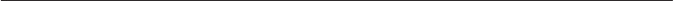 10. በአደጋ ወይም በሌላ ጉዳት ምክንያት የአካል ብቃት እንቅስቃሴውን ወደነበረበት ለመመለስ ታካሚዎ ቀዶጥገና ይፈልጋል? መልስዎ አዎ ከሆነ፣አሁን የቀዶ ጥገና ቀናት መች ናቸው?እባክዎ ስለታካሚዎ ምርመራ ወይም ሁኔታ ምንም ዓይነት ተጨማሪ መረጃ ያክሉ። በፍላጎት የሚደረግ፦እኔ ይሄንን በሽተኛ እያከምኩ እና በዚህ ቅጽ ላይ ያቀረብኩት መረጃ እውነት እና የተሟላ መሆኑን የተረጋገጠ ፈቃድ ያለው የጤና እንክብካቤ አቅራቢ መሆኔን አረጋግጣለሁ።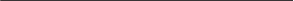 ፊርማ፦ ቀን፡-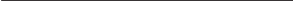 